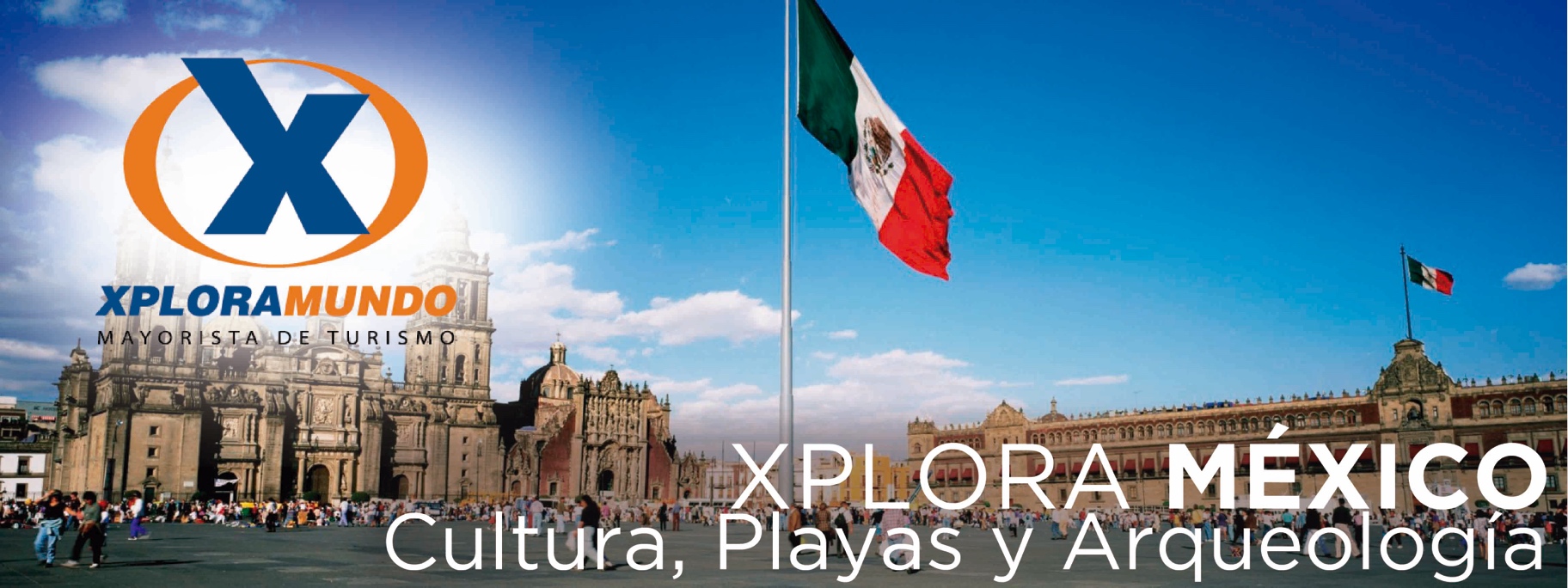 XPLORA CANCUN SOL Y ARENA08Días / 07NochesVigencia: Hasta el 15 de Diciembre, 2020PRECIO POR PERSONA EN USD$**APLICA PARA PAGO EN EFECTIVO, CHEQUE O TRANSFERENCIA**CONSULTE NUESTRO SISTEMA DE PAGO CON TARJETA DE CREDITONO INCLUYE TARIFA AEREA MÉXICO / CANCÚNTARIFA AÉREA EJEMPLO MEXICO/CANCUN $215.00 USD CON INTERJET, VOLARIS O VIVA AEROBUS VIGENCIA         ENERO/02 – 15/DICIEMBRE 2020NOTAS IMPORTANTES:NO INCLUYE TICKETS AEREOSEl orden de los servicios podrá ser variado acorde a criterio de operador en México, con la   finalidad de poder garantizar la optimización de los mismos y la completa seguridad de los pasajeros.Las habitaciones triples, en todos los hoteles contaran únicamente con dos camas dobles, por lo que un pasajero deberá forzosamente compartir cama, en ningún caso se garantiza cama adicional.De acuerdo al número de pasajeros en cada salida, la transportación podrá ser en furgoneta o autobús.Menor considerado de 4 a 11 añosPrecios sujetos a cambio de acuerdo a disponibilidad Precios válidos para las fechas solicitadas y para la cantidad de pasajeros especificados.Esta cotización no garantiza espacios en habitación, una vez que se procede a realizar la reserva se confirmará y garantizará los espacios.Tarifa NO incluye el Resort Fee, será cobrado directamente por el hotel al huésped.Favor informar si procedemos con el bloqueo de espacios requeridos.** Para nosotros es un placer servirle **SERVICIOS INCLUYENSERVICIOS INCLUYENRecepción en aeropuerto de Ciudad de MéxicoRecepción en Aeropuerto Internacional de CancúnTraslado aeropuerto/hotel/aeropuerto en CDMX    Traslado aeropuerto/hotel/aeropuerto en CancúnTRES 03 noches de alojamiento en Ciudad de México C/desayuno buffet incluidoCUATRO 04 noches de alojamiento en Cancún con Sistema TODO INCLUIDOTRES 03 Cenas menú en mismo hotelTour de Cenote Sagrado y Pirámides de Chichen ItzáTour del Barrio de CoyoacánPropinas a bell boys y camaristasTour de Basílica de GuadalupeImpuestos hotelerosTour de Castillo de ChapultepecImpuestos Ecuatorianos: IVA e ISD.Visita a la famosa Casa Azul de Frida Kahlo Visita al famoso Bazar del Sábado en San ÁngelPLANHOTELCATEGORIASGLDBLTPLCHDPLAN AHOTEL REGENTEMEXICO145910811037848PLAN AHOTEL BELL AIR  CANCÚNCANCÚN145910811037848PLAN BHOTEL BENIDORMMEXICO188113771345697PLAN BHOTEL KRYSTAL CANCÚNCANCÚN188113771345697